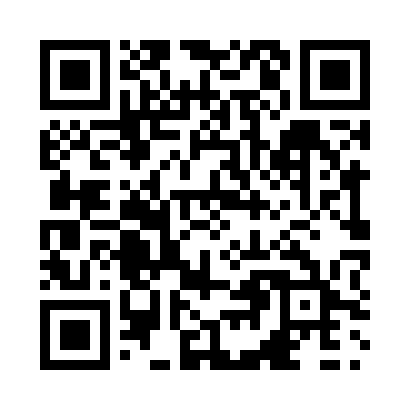 Prayer times for Silver Water, Ontario, CanadaMon 1 Jul 2024 - Wed 31 Jul 2024High Latitude Method: Angle Based RulePrayer Calculation Method: Islamic Society of North AmericaAsar Calculation Method: HanafiPrayer times provided by https://www.salahtimes.comDateDayFajrSunriseDhuhrAsrMaghribIsha1Mon3:465:461:356:599:2511:252Tue3:475:461:366:599:2511:243Wed3:485:471:366:599:2511:234Thu3:495:471:366:599:2411:235Fri3:505:481:366:599:2411:226Sat3:515:491:366:599:2311:217Sun3:525:501:376:599:2311:208Mon3:545:501:376:589:2311:199Tue3:555:511:376:589:2211:1810Wed3:565:521:376:589:2111:1711Thu3:585:531:376:589:2111:1612Fri3:595:541:376:579:2011:1413Sat4:015:551:376:579:1911:1314Sun4:025:561:376:579:1911:1215Mon4:045:571:386:569:1811:1016Tue4:055:581:386:569:1711:0917Wed4:075:591:386:569:1611:0818Thu4:096:001:386:559:1511:0619Fri4:106:011:386:559:1511:0520Sat4:126:021:386:549:1411:0321Sun4:146:031:386:549:1311:0122Mon4:156:041:386:539:1211:0023Tue4:176:051:386:529:1110:5824Wed4:196:061:386:529:1010:5625Thu4:216:071:386:519:0810:5526Fri4:226:081:386:519:0710:5327Sat4:246:091:386:509:0610:5128Sun4:266:101:386:499:0510:4929Mon4:286:121:386:489:0410:4730Tue4:296:131:386:489:0210:4531Wed4:316:141:386:479:0110:43